NYSED ­ DATA DASHBOARD SOLUTIONS RFP Attachment 6.8 ­ Statement of Work TemplateTHIS IS STATEMENT OF WORK dated [Date] (the “SOW”) to the Contract dated [Date] (the “Agreement”) between NEW YORK STATE EDUCATION DEPARTMENT (“NYSED”), whose principal place of business is [address], and Vendor, whose principal place of business is at[address]. This SOW describes the scope of the NYSED’s implementation of the (Vendor Name) (Solution Name). The purpose of the SOW is to provide an overall structure and schedule for delivery of the system as it relates to implementation, training, maintenance, and all other services required to provide the solution.1. Project Title:Education Data Portal (“EDP”) Data Dashboard Solutions2. Responsible Project Owner:NYSED Project Owner:Vendor Project Owner:3. Product Requirements:All functionality as outlined in the RFP Attachment 6.2 – Detailed Requirements, as completed by the vendor, will be expected to be part of the solution provided.4. Project Timeline and Deliverables Overview:Major project milestones and deliverables are indicated in the table below. Please provide estimated dates based on the assumed contract signing date provided:1In the event of any inconsistency between the above and deliverables and delivery dates set out elsewhere in this SOW, then such other deliverables and delivery dates will govern.5. Payment ScheduleAll deliverable invoicing will be consistent with the Deliverable Acceptance policy found in Section 4.13.2 of the RFP. Invoicing for the Implementation Cost component (A) will be by milestone as follows:2Invoicing for Annual Cost component (B) will begin after launch and be annual as follows:The Annual Cost will cover the period from August 1 through July 30, prorated as necessary, and be calculated as follows:Annual Cost = Adjusted Unit Price multiplied by the sum of the Active Student Enrollment on the most recent available BEDS Day for all locations that have selected the proposed solution.Daily prorating will occur when:the SLA explicitly provides (e.g., service outage, etc.);service is not provided for the whole year (e.g., late launch or contract termination); ORlocations switch providers, with NYSED approval, at times other than the annual selection period.The initial contracts will be based on an equal 33 1/3 % split across LEA’s will be adjusted following each round of LEA demo and selection.6. Detailed TasksFor the task requirements listed below (1-27) please decompose each major task into anticipated sub-tasks or work elements.Project Initiation, Planning and Management3The Vendor shall refine and deliver its proposed project plans consistent with agreements made during contract negotiation. The plan should address:Work Breakdown Structure (WBS) Project ScheduleQuality Management Risk Management Change Management Acceptance ManagementIssue Management and Escalation CommunicationImplementation/Transition (including migration plans) TrainingThe Vendor shall amend as needed its proposed staffing plan (Attachment 6.6) that identifies individual resources assigned to each of the project activities.Detailed Requirements Definition3.	The Vendor shall update the detailed requirements.Design Specification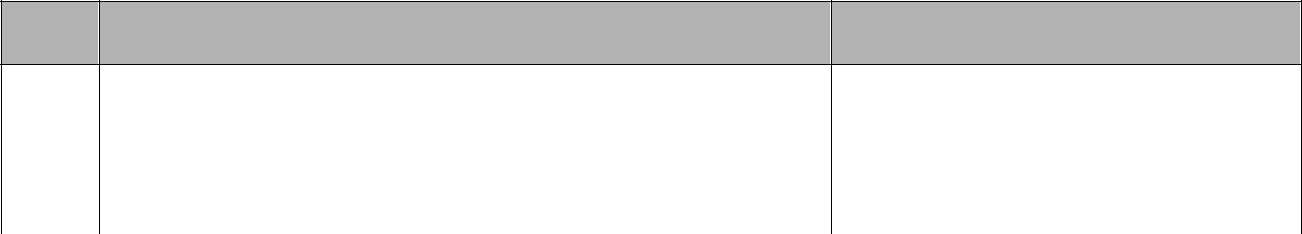 The Vendor shall translate the detailed requirements into a design specification including technical architecture specification, user Interface (e.g., “wire frames”) and functional specifications, and data interface specifications.System Construction4Integration and Testing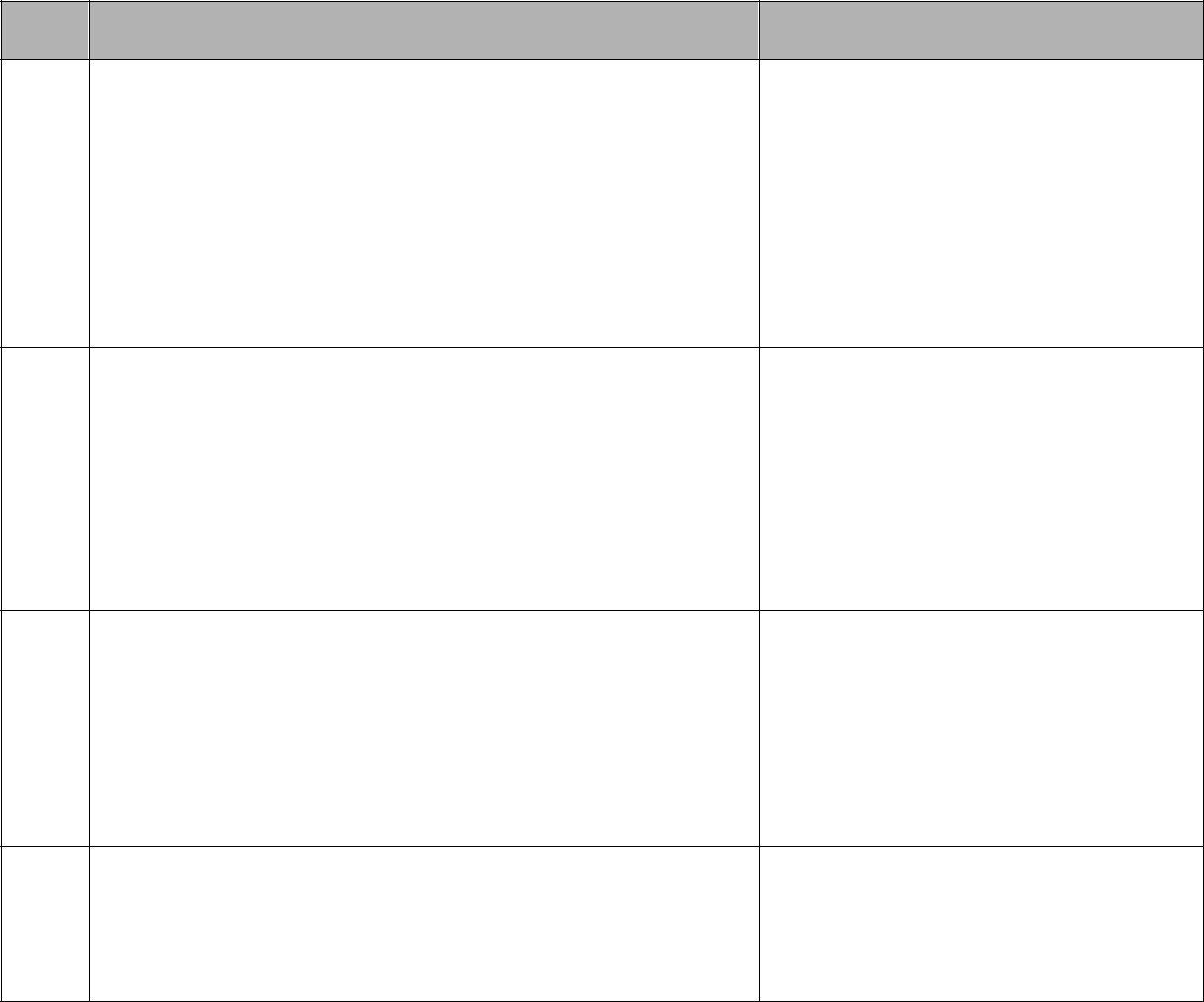 The Vendor shall document test plans defining:the overall strategy for validating the functionality of the systemthe approach to ensure test coverage of each requirementthe individual test cases that will be performed to execute the testing strategythe environments in which the tests will be conductedThe test plans shall include:testing objectivesscope of testing (both what is in and what is out of scope) responsibilities (who will be performing the test)testing approach testing sequence defect reporting and criteriaThe test case descriptions shall be traced to requirements and include:test data needed to execute the testspreconditions required prior to the start of test criteria for suspending and resuming testing expected test resultsThe Vendor shall design and create User Acceptance Test (UAT) scripts for NYSED approval or modification. Upon NYSED request, additional specific UAT scripts will be created.5Usability AnalysisDocumentationApplication Warranty Services6Application Maintenance and Technical Support Services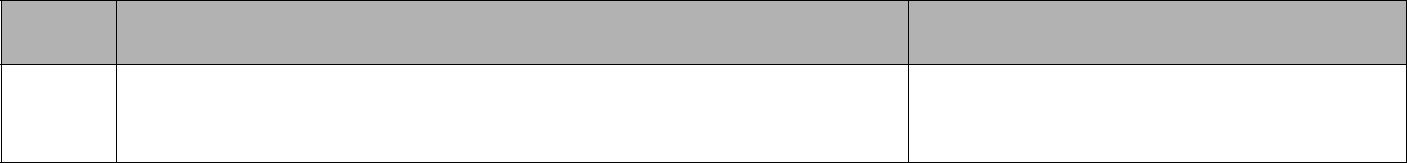 The vendor shall comply with the terms described in Attachment 6.4 Maintenance and Support Services.Training and Documentation7HostingProduct Demonstrations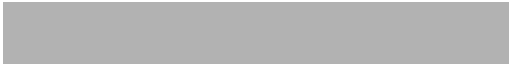 The Vendor shall provide a Statewide product demonstration (via webinar).The Vendor shall provide at least twelve (12) regional live product demonstrations.897. AssumptionsPlease state any applicable assumptions.10PartyMilestoneMilestoneMilestoneDateDeliverableVendor1.ContractContractOctober 2012Signing (Year 1)Signing (Year 1)Signing (Year 1)Vendor2.Revised workRevised workProject Planplan approvedplan approvedplan approvedStaffing Plan(Year 1)(Year 1)Vendor3.Specification forSpecification forUpdated Detailed RequirementslaunchlaunchDesign Specificationfunctionalityfunctionalityfunctionalitysigned off (Year 1)signed off (Year 1)signed off (Year 1)Vendor4.LEAselectionValidated Pre-Production SystemdemodemoavailableTest plans(Year 1)(Year 1)Test Case DescriptionsUser Acceptance Test ScriptsCode Base AuditStatewide Product DemonstrationRegional Product DemonstrationVendor5. UAT signed off5. UAT signed off5. UAT signed offUsability TestsandproductUsability Test Results and Implementation Planlaunched (Year 1)launched (Year 1)launched (Year 1)Planning SessionsProduct TrainingEnd-user Training ManualSystem Training ManualEnd-user System DocumentationTechnical System DocumentationHosting ServicesSite and System Security PlanBackup and Disaster Recovery PlanVendor6.  PostLaunchOn-site Support(Year2andWarranties Maintenance and Support Servicesbeyond)Technical SupportDocumentation UpdatesYear 2 LEA Dashboard SelectionsMilestoneMilestonePayment Amount1.Revised   workRevised   workRevised   workplan10%approvedapproved2.SpecificationSpecificationfor launchfor launch20%functionality signed offfunctionality signed offfunctionality signed offfunctionality signed off3.LEAselectionselectiondemo20%availableavailable4.UATsignedoffand35%product launchedproduct launchedproduct launched5. 90 days after launch5. 90 days after launch5. 90 days after launch5. 90 days after launch5. 90 days after launch15%PaymentDatePayment Amount1st paymentNov 125% of Annual Fee2nd paymentFeb 125% of Annual Fee3rd paymentMay 125% of Annual Fee4th paymentAugust 125% of Annual FeeIDRequirementSub-Tasks/Work ElementsIDRequirementSub-Tasks/Work ElementsIDRequirementSub-Tasks/Work ElementsIDRequirementSub-Tasks/Work ElementsIDRequirementSub-Tasks/Work ElementsIDRequirementSub-Tasks/Work Elements5.The Vendor shall deliver a validated system in the Pre-The Vendor shall deliver a validated system in the Pre-Production environment. This shall include:ingestion of NYSED/LEA data from the SLIinterface with the SLI APIIntegration  to  the  SLI  and  NYSEDIdentityManagement  System  (including  State  and  NYCManagement  System  (including  State  and  NYCfederation),   RBAC   System,   and   applicationfederation),   RBAC   System,   and   applicationlicensing systemIDRequirementSub-Tasks/Work ElementsIDRequirementSub-Tasks/Work Elements10The Vendor will subcontract with an industry-recognizedsecurity firm (agreeable to NYSED) for a security audit ofthe code base consistent with the requirements of the NewYork State Office of Cyber Security applicable to Stateagency information technology projects, with any materialfindings and recommendations corrected at no additionalcost.   The Vendor’s security  measures  are  subject  toreview and approval by NYSED, both through an informalaudit of policies and procedures and/or through inspectionof security  methods  used  within  the  researchers’infrastructure, storage, and other physical security.IDRequirementSub-Tasks/Work Elements11.The Vendor shall develop and deploy usability tests.12.The Vendor shall conduct an analysis of the usability testresults and provide an implementation plan for incorporatingthe results into the system.IDRequirementSub-Tasks/Work Elements13.The Vendor shall develop end-user system documentationusing a NYSED-owned wiki tool.  End-user roles will includeeducators, parents and students.14.The Vendor shall develop technical system documentationusing a NYSED-owned wiki tool.15.The Vendor shall deliver updates to the  end-user  andtechnical system documentation described above for theDemo release,  the  full  production  release  and  anysubsequent releases offered by the Vendor.IDRequirementSub-Tasks/Work Elements16.The Vendor shall provide staff support on-site for 60 days.17.The  vendor  shall  comply  with  the  terms  described  inAttachment 6.4 Maintenance and Support Services.IDRequirementSub-Tasks/Work ElementsIDRequirementRequirementSub-Tasks/Work Elements19.The Vendor shall attend planning sessions with NYSED and theThe Vendor shall attend planning sessions with NYSED and theContent Management and System Services vendor to plan forContent Management and System Services vendor to plan forthe development of (a) end-user documentation, (b) help deskthe development of (a) end-user documentation, (b) help deskmaterials and strategy, and (c) training/professionalmaterials and strategy, and (c) training/professionaldevelopment materials and strategy. Sessions will be held asdevelopment materials and strategy. Sessions will be held asfollows:follows:•  Initial session – to be held in Albany, duration up to five (5)days•  Follow-on sessions – three additional one (1) day sessionsin Albany, approximately every six months through end ofYear 2 (12 days total)•NYSED will provide meeting spaceIDRequirementRequirementSub-Tasks/Work Elements20.The Vendor shall provide product training to the ContentThe Vendor shall provide product training to the ContentManagement and System Services vendor for (a) dataManagement and System Services vendor for (a) datadashboard functionality, (b) end-user documentation, and (c)dashboard functionality, (b) end-user documentation, and (c)help desk materials and strategy and training/professionalhelp desk materials and strategy and training/professionaldevelop materials and strategy (the Data Dashboard vendorsdevelop materials and strategy (the Data Dashboard vendorswill provide electronic copies of all materials to the Contentwill provide electronic copies of all materials to the ContentManagement and System Services vendor):Management and System Services vendor):•   Initial session – to be held in Albany, duration up to five(5) days•   Follow-on sessions – three additional one (1) daysessions to be held in Albany, approximately every sixmonths through end of Year 2 (4 days total)•   Training sessions will accommodate up to 30 people persession•NYSED  will  provide  training  facilities  (room,  PCs,Internet connectivity, projector, etc.)21.The Vendor shall develop and deploy using a NYSED-ownedThe Vendor shall develop and deploy using a NYSED-ownedwiki tool an end-user training manual.wiki tool an end-user training manual.22.The Vendor shall develop and deploy using a NYSED ownedThe Vendor shall develop and deploy using a NYSED ownedwiki tool technical system training manual.wiki tool technical system training manual.IDRequirementSub-Tasks/Work Elements23.The vendor shall comply with the terms described in Attachment6.3 Hosting Services.24.The vendor shall provide a site and system security plan.25.The vendor shall provide a backup and disaster recovery plan.IDRequirementSub-Tasks/Work Elements